2020-2021 EĞİTİM ÖĞRETİM YILI ÇORUM ŞEHİT OSMAN ARSLAN KIZ ANADOLU İHL12.SINIF MESLEKİ ARAPÇA DERSİ 1.DÖNEM 1.YAZILI SINAV SORULARISüre 30 dakika, her bir doğru cevap 5 puandır.Başarılar dilerim, Allah yardımcınız olsun… Ramazan SUArapça Öğretmeni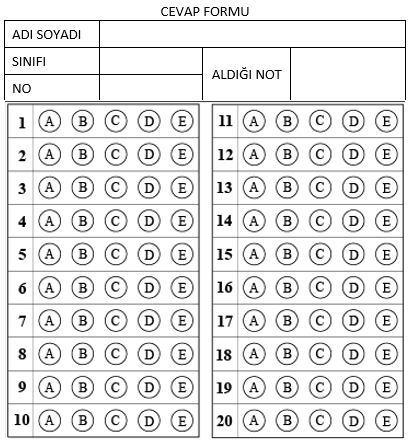 1.   Resmi en iyi anlatan cümle hangi seçenekte verilmiştir?A) يَمشي عَلِيّ على الرَّصِيف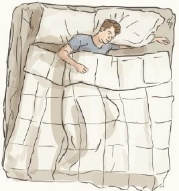 B) يَأْكُلُ عُمَر التُّفَّاحَةC) تَقِفُ حَلِيمَة أَمام المِرْآةD) يَنَامُ عائِشة على السَّرِيرE) يَنَامُ أَحْمَد على السَّرِيرResmi en iyi anlatan cümle hangi seçenekte verilmiştir?A) يَمشي عَلِيّ على الرَّصِيفB) يَأْكُلُ عُمَر التُّفَّاحَةC) تَقِفُ حَلِيمَة أَمام المِرْآةD) يَنَامُ عائِشة على السَّرِيرE) يَنَامُ أَحْمَد على السَّرِيرResmi en iyi anlatan cümle hangi seçenekte verilmiştir?A) يَمشي عَلِيّ على الرَّصِيفB) يَأْكُلُ عُمَر التُّفَّاحَةC) تَقِفُ حَلِيمَة أَمام المِرْآةD) يَنَامُ عائِشة على السَّرِيرE) يَنَامُ أَحْمَد على السَّرِيرResmi en iyi anlatan cümle hangi seçenekte verilmiştir?A) يَمشي عَلِيّ على الرَّصِيفB) يَأْكُلُ عُمَر التُّفَّاحَةC) تَقِفُ حَلِيمَة أَمام المِرْآةD) يَنَامُ عائِشة على السَّرِيرE) يَنَامُ أَحْمَد على السَّرِيرResmi en iyi anlatan cümle hangi seçenekte verilmiştir?A) يَمشي عَلِيّ على الرَّصِيفB) يَأْكُلُ عُمَر التُّفَّاحَةC) تَقِفُ حَلِيمَة أَمام المِرْآةD) يَنَامُ عائِشة على السَّرِيرE) يَنَامُ أَحْمَد على السَّرِيرResmi en iyi anlatan cümle hangi seçenekte verilmiştir?A) يَمشي عَلِيّ على الرَّصِيفB) يَأْكُلُ عُمَر التُّفَّاحَةC) تَقِفُ حَلِيمَة أَمام المِرْآةD) يَنَامُ عائِشة على السَّرِيرE) يَنَامُ أَحْمَد على السَّرِير2.   وَمَا اُمِرُوا اِلَّا لِيَعْبُدُوا اللّٰهَ مُخْلِصين لَهُ الدِّینَAyet-i Kerimede aşağıdakilerden hangisinden bahsedilmemiştir?وَمَا اُمِرُوا اِلَّا لِيَعْبُدُوا اللّٰهَ مُخْلِصين لَهُ الدِّینَAyet-i Kerimede aşağıdakilerden hangisinden bahsedilmemiştir?A) YasaklandıB) SamimiyetC) İbadet etmekD) DinE) Emredildi3.   Resmi en iyi anlatan cümle hangi seçenekte verilmiştir?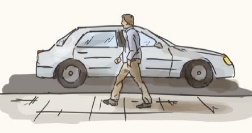 A) يَأْكُلُ خَالِد التُّفَّاحَةB) يَمشي عُثْمان على الرَّصِيفC) تَقِفُ حَلِيمَة أَمام المِرْآةD) يَنَامُ أَحْمَد على السَّرِيرE) يَمشي زَيْنَب على الصَّفّResmi en iyi anlatan cümle hangi seçenekte verilmiştir?A) يَأْكُلُ خَالِد التُّفَّاحَةB) يَمشي عُثْمان على الرَّصِيفC) تَقِفُ حَلِيمَة أَمام المِرْآةD) يَنَامُ أَحْمَد على السَّرِيرE) يَمشي زَيْنَب على الصَّفّResmi en iyi anlatan cümle hangi seçenekte verilmiştir?A) يَأْكُلُ خَالِد التُّفَّاحَةB) يَمشي عُثْمان على الرَّصِيفC) تَقِفُ حَلِيمَة أَمام المِرْآةD) يَنَامُ أَحْمَد على السَّرِيرE) يَمشي زَيْنَب على الصَّفّResmi en iyi anlatan cümle hangi seçenekte verilmiştir?A) يَأْكُلُ خَالِد التُّفَّاحَةB) يَمشي عُثْمان على الرَّصِيفC) تَقِفُ حَلِيمَة أَمام المِرْآةD) يَنَامُ أَحْمَد على السَّرِيرE) يَمشي زَيْنَب على الصَّفّResmi en iyi anlatan cümle hangi seçenekte verilmiştir?A) يَأْكُلُ خَالِد التُّفَّاحَةB) يَمشي عُثْمان على الرَّصِيفC) تَقِفُ حَلِيمَة أَمام المِرْآةD) يَنَامُ أَحْمَد على السَّرِيرE) يَمشي زَيْنَب على الصَّفّResmi en iyi anlatan cümle hangi seçenekte verilmiştir?A) يَأْكُلُ خَالِد التُّفَّاحَةB) يَمشي عُثْمان على الرَّصِيفC) تَقِفُ حَلِيمَة أَمام المِرْآةD) يَنَامُ أَحْمَد على السَّرِيرE) يَمشي زَيْنَب على الصَّفّ4.   Hangi seçenektekilerin tamamı muzari fiil (şimdiki ve geniş zaman) den oluşmaktadır?Hangi seçenektekilerin tamamı muzari fiil (şimdiki ve geniş zaman) den oluşmaktadır?A) يَشُدُّ - يَرُدُّ - بَدَأB) يَبْدَأُ - كُلْ - يَأخُذُC) يَرُدُّ - يَأخُذُ - يَقْرَأُD) رَدَّ - يَأْكُلُ -  يَقْرَأُE) أَكَلَ - اِقْرَأْ - يَقْرَأُ5.    خاتَم النَّبِيّين   İbaresiyle ne anlatılmaktadır? خاتَم النَّبِيّين   İbaresiyle ne anlatılmaktadır?A) Peygamberlerin sonuncusuB) Peygamber ahlakıC) Peygamberlerin ilkiD) Peygamber sözüE) Peygamberlerin önderi6.   هل كَتَبْت واجِب عِلْم التَّوْحيد يا عَبْد الرَّحيم؟Altı çizili kelimenin cümleye kattığı anlam aşağıdakilerden hangisidir?A) Ödev             B) Yazdım               C) İlimD) Yazdın           E) OkudunA) Ödev             B) Yazdım               C) İlimD) Yazdın           E) OkudunA) Ödev             B) Yazdım               C) İlimD) Yazdın           E) OkudunA) Ödev             B) Yazdım               C) İlimD) Yazdın           E) OkudunA) Ödev             B) Yazdım               C) İlimD) Yazdın           E) Okudun7.   العَقيدة ...........Boş bırakilan yere hangi kelimenin getirilmesi uygundur?A) الكَلام        B) الاِسْلاﻣِيّ         C) السَّلامD) الاِسْلاﻣِيَّة    E) الاِسْلامA) الكَلام        B) الاِسْلاﻣِيّ         C) السَّلامD) الاِسْلاﻣِيَّة    E) الاِسْلامA) الكَلام        B) الاِسْلاﻣِيّ         C) السَّلامD) الاِسْلاﻣِيَّة    E) الاِسْلامA) الكَلام        B) الاِسْلاﻣِيّ         C) السَّلامD) الاِسْلاﻣِيَّة    E) الاِسْلامA) الكَلام        B) الاِسْلاﻣِيّ         C) السَّلامD) الاِسْلاﻣِيَّة    E) الاِسْلام8.   لا إِﻟَﻪ إِلّا الله وَحْدَه لا ﺷَﺮيك ﻟﻪCümlesinde şirk anlamına gelen kelime hangisidir?A) إِلّا الله          B) لا إِﻟَﻪ           C) إِﻟَﻪD) وَحْدَه           E) ﺷَﺮيكA) إِلّا الله          B) لا إِﻟَﻪ           C) إِﻟَﻪD) وَحْدَه           E) ﺷَﺮيكA) إِلّا الله          B) لا إِﻟَﻪ           C) إِﻟَﻪD) وَحْدَه           E) ﺷَﺮيكA) إِلّا الله          B) لا إِﻟَﻪ           C) إِﻟَﻪD) وَحْدَه           E) ﺷَﺮيكA) إِلّا الله          B) لا إِﻟَﻪ           C) إِﻟَﻪD) وَحْدَه           E) ﺷَﺮيك9.   Hangi seçenektekilerin tamamı emir fiilden oluşmaktadır?Hangi seçenektekilerin tamamı emir fiilden oluşmaktadır?A) يَشُدُّ - يَرُدُّ - بَدَأB) بَدَأ - اُشْدُدْ -  اُرْدُدْC) اِقْرَأْ - خُذْ - اُشْدُدْD) يَبْدَأُ - كُلْ - يَأخُذُE) أَكَلَ - يَشُدُّ - يَقْرَأُ10.   .................أَحْمَد زَمِيلَه عَن الوَحْدانِيَّةResme göre boş bırakılan yere hangi kelimenin getirilmesi uygundur?A) يَقْطَع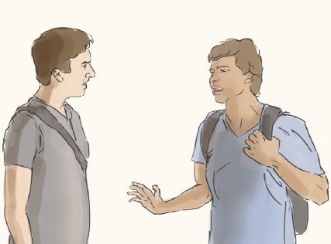 B) يُحَدِّثC) يَرْكَبD) يَرْسُمE) يَقْرَأُ.................أَحْمَد زَمِيلَه عَن الوَحْدانِيَّةResme göre boş bırakılan yere hangi kelimenin getirilmesi uygundur?A) يَقْطَعB) يُحَدِّثC) يَرْكَبD) يَرْسُمE) يَقْرَأُ.................أَحْمَد زَمِيلَه عَن الوَحْدانِيَّةResme göre boş bırakılan yere hangi kelimenin getirilmesi uygundur?A) يَقْطَعB) يُحَدِّثC) يَرْكَبD) يَرْسُمE) يَقْرَأُ.................أَحْمَد زَمِيلَه عَن الوَحْدانِيَّةResme göre boş bırakılan yere hangi kelimenin getirilmesi uygundur?A) يَقْطَعB) يُحَدِّثC) يَرْكَبD) يَرْسُمE) يَقْرَأُ.................أَحْمَد زَمِيلَه عَن الوَحْدانِيَّةResme göre boş bırakılan yere hangi kelimenin getirilmesi uygundur?A) يَقْطَعB) يُحَدِّثC) يَرْكَبD) يَرْسُمE) يَقْرَأُ.................أَحْمَد زَمِيلَه عَن الوَحْدانِيَّةResme göre boş bırakılan yere hangi kelimenin getirilmesi uygundur?A) يَقْطَعB) يُحَدِّثC) يَرْكَبD) يَرْسُمE) يَقْرَأُ11.   الأخُوّة  Kelimesinin anlamı aşağıdakilerden hangisidir?الأخُوّة  Kelimesinin anlamı aşağıdakilerden hangisidir?A) PeygamberlikB) KardeşlikC) EvlatlıkD) ZekilikE) İlahlık12.   التَّوْحِيد  Kelimesinin Türkçe karşılığı nedir?التَّوْحِيد  Kelimesinin Türkçe karşılığı nedir?A) İslamB) İnançC) YenilenmeD) TaklitE) Birleme13.   Resmi en iyi anlatan cümle hangi seçenekte verilmiştir?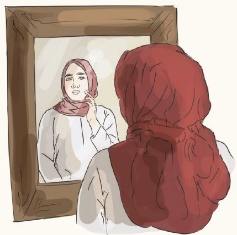 A) يَمشي عَلِيّ على الرَّصِيفB) يَنَامُ حَلِيمَة أَمام المِرْآةC) تَقِفُ أَحْمَد أَمام المِرْآةD) يَأْكُلُ عُمَر التُّفَّاحَةE) تَقِفُ حَلِيمَة أَمام المِرْآةResmi en iyi anlatan cümle hangi seçenekte verilmiştir?A) يَمشي عَلِيّ على الرَّصِيفB) يَنَامُ حَلِيمَة أَمام المِرْآةC) تَقِفُ أَحْمَد أَمام المِرْآةD) يَأْكُلُ عُمَر التُّفَّاحَةE) تَقِفُ حَلِيمَة أَمام المِرْآةResmi en iyi anlatan cümle hangi seçenekte verilmiştir?A) يَمشي عَلِيّ على الرَّصِيفB) يَنَامُ حَلِيمَة أَمام المِرْآةC) تَقِفُ أَحْمَد أَمام المِرْآةD) يَأْكُلُ عُمَر التُّفَّاحَةE) تَقِفُ حَلِيمَة أَمام المِرْآةResmi en iyi anlatan cümle hangi seçenekte verilmiştir?A) يَمشي عَلِيّ على الرَّصِيفB) يَنَامُ حَلِيمَة أَمام المِرْآةC) تَقِفُ أَحْمَد أَمام المِرْآةD) يَأْكُلُ عُمَر التُّفَّاحَةE) تَقِفُ حَلِيمَة أَمام المِرْآةResmi en iyi anlatan cümle hangi seçenekte verilmiştir?A) يَمشي عَلِيّ على الرَّصِيفB) يَنَامُ حَلِيمَة أَمام المِرْآةC) تَقِفُ أَحْمَد أَمام المِرْآةD) يَأْكُلُ عُمَر التُّفَّاحَةE) تَقِفُ حَلِيمَة أَمام المِرْآةResmi en iyi anlatan cümle hangi seçenekte verilmiştir?A) يَمشي عَلِيّ على الرَّصِيفB) يَنَامُ حَلِيمَة أَمام المِرْآةC) تَقِفُ أَحْمَد أَمام المِرْآةD) يَأْكُلُ عُمَر التُّفَّاحَةE) تَقِفُ حَلِيمَة أَمام المِرْآة14.   اِنَّ الدِّینَ عِنْدَ اللّٰهِ ..........Ayt-i kerimede boş bırakılan yere aşağıdakilerden hangisinin getirilmesi uygundur?A) صَحيح         B) الحَقّ         C) الإسْلامُD) دِينُنا            E) مُخْلِصينA) صَحيح         B) الحَقّ         C) الإسْلامُD) دِينُنا            E) مُخْلِصينA) صَحيح         B) الحَقّ         C) الإسْلامُD) دِينُنا            E) مُخْلِصينA) صَحيح         B) الحَقّ         C) الإسْلامُD) دِينُنا            E) مُخْلِصينA) صَحيح         B) الحَقّ         C) الإسْلامُD) دِينُنا            E) مُخْلِصين15.   صِفات الله  Tamlamasının anlamı hangi seçenekte doğru olarak verilmiştir?صِفات الله  Tamlamasının anlamı hangi seçenekte doğru olarak verilmiştir?A) Allah'ın kullarıB) Allah'ın ayetleriC) Allah'ın gücüD) Allah'ın sıfatlarıE) Allah'ın takdiri16.   .......... الفَنَّان لَوْحَةً جَمِيلَةً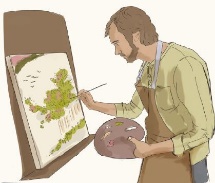 Resme göre boş bırakılan yere hangi kelimenin getirilmesi uygundur?A) يَقْطَع            B) يَرْسُم            C) يَذْهبD) يَرْكَب           E) يُحَدِّث.......... الفَنَّان لَوْحَةً جَمِيلَةًResme göre boş bırakılan yere hangi kelimenin getirilmesi uygundur?A) يَقْطَع            B) يَرْسُم            C) يَذْهبD) يَرْكَب           E) يُحَدِّث.......... الفَنَّان لَوْحَةً جَمِيلَةًResme göre boş bırakılan yere hangi kelimenin getirilmesi uygundur?A) يَقْطَع            B) يَرْسُم            C) يَذْهبD) يَرْكَب           E) يُحَدِّث.......... الفَنَّان لَوْحَةً جَمِيلَةًResme göre boş bırakılan yere hangi kelimenin getirilmesi uygundur?A) يَقْطَع            B) يَرْسُم            C) يَذْهبD) يَرْكَب           E) يُحَدِّث.......... الفَنَّان لَوْحَةً جَمِيلَةًResme göre boş bırakılan yere hangi kelimenin getirilmesi uygundur?A) يَقْطَع            B) يَرْسُم            C) يَذْهبD) يَرْكَب           E) يُحَدِّث.......... الفَنَّان لَوْحَةً جَمِيلَةًResme göre boş bırakılan yere hangi kelimenin getirilmesi uygundur?A) يَقْطَع            B) يَرْسُم            C) يَذْهبD) يَرْكَب           E) يُحَدِّث17.   ................. عَليٌّ الطَّرِيقَResme göre boş bırakılan yere hangi kelimenin getirilmesi uygundur?A) يَقْطَع          B) يَكْتُبُ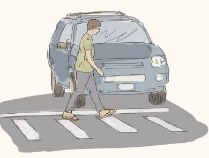 C)  يَرْكَب        D) يَرْسُمE) يُحَدِّث................. عَليٌّ الطَّرِيقَResme göre boş bırakılan yere hangi kelimenin getirilmesi uygundur?A) يَقْطَع          B) يَكْتُبُC)  يَرْكَب        D) يَرْسُمE) يُحَدِّث................. عَليٌّ الطَّرِيقَResme göre boş bırakılan yere hangi kelimenin getirilmesi uygundur?A) يَقْطَع          B) يَكْتُبُC)  يَرْكَب        D) يَرْسُمE) يُحَدِّث................. عَليٌّ الطَّرِيقَResme göre boş bırakılan yere hangi kelimenin getirilmesi uygundur?A) يَقْطَع          B) يَكْتُبُC)  يَرْكَب        D) يَرْسُمE) يُحَدِّث................. عَليٌّ الطَّرِيقَResme göre boş bırakılan yere hangi kelimenin getirilmesi uygundur?A) يَقْطَع          B) يَكْتُبُC)  يَرْكَب        D) يَرْسُمE) يُحَدِّث................. عَليٌّ الطَّرِيقَResme göre boş bırakılan yere hangi kelimenin getirilmesi uygundur?A) يَقْطَع          B) يَكْتُبُC)  يَرْكَب        D) يَرْسُمE) يُحَدِّث18.   .................الرَّجُل العَرَبةَResme göre boş bırakılan yere hangi kelimenin getirilmesi uygundur?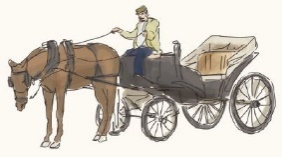 A)  يَرْكَب        B) يَقْطَعC) يَرْسُم          D) يُحَدِّثE) يَأْكُلُ.................الرَّجُل العَرَبةَResme göre boş bırakılan yere hangi kelimenin getirilmesi uygundur?A)  يَرْكَب        B) يَقْطَعC) يَرْسُم          D) يُحَدِّثE) يَأْكُلُ.................الرَّجُل العَرَبةَResme göre boş bırakılan yere hangi kelimenin getirilmesi uygundur?A)  يَرْكَب        B) يَقْطَعC) يَرْسُم          D) يُحَدِّثE) يَأْكُلُ.................الرَّجُل العَرَبةَResme göre boş bırakılan yere hangi kelimenin getirilmesi uygundur?A)  يَرْكَب        B) يَقْطَعC) يَرْسُم          D) يُحَدِّثE) يَأْكُلُ.................الرَّجُل العَرَبةَResme göre boş bırakılan yere hangi kelimenin getirilmesi uygundur?A)  يَرْكَب        B) يَقْطَعC) يَرْسُم          D) يُحَدِّثE) يَأْكُلُ.................الرَّجُل العَرَبةَResme göre boş bırakılan yere hangi kelimenin getirilmesi uygundur?A)  يَرْكَب        B) يَقْطَعC) يَرْسُم          D) يُحَدِّثE) يَأْكُلُ19.   العَقيدة  Kelimesinin Türkçe karşılığı nedir?A) Haram            B) Kolay             C) BirlemeD) İnanç              E) İmamA) Haram            B) Kolay             C) BirlemeD) İnanç              E) İmamA) Haram            B) Kolay             C) BirlemeD) İnanç              E) İmamA) Haram            B) Kolay             C) BirlemeD) İnanç              E) İmamA) Haram            B) Kolay             C) BirlemeD) İnanç              E) İmam20.   العَقْل ...........Boş bırakilan yere hangi kelimenin getirilmesi uygundur?A) الحَقيقة        B) النَّوْم           C) اليَوْمD) السَّليم         E) السَّليمةA) الحَقيقة        B) النَّوْم           C) اليَوْمD) السَّليم         E) السَّليمةA) الحَقيقة        B) النَّوْم           C) اليَوْمD) السَّليم         E) السَّليمةA) الحَقيقة        B) النَّوْم           C) اليَوْمD) السَّليم         E) السَّليمةA) الحَقيقة        B) النَّوْم           C) اليَوْمD) السَّليم         E) السَّليمة